APPENDIXQuantifying the Soil Erosion Legacy of the Soviet Union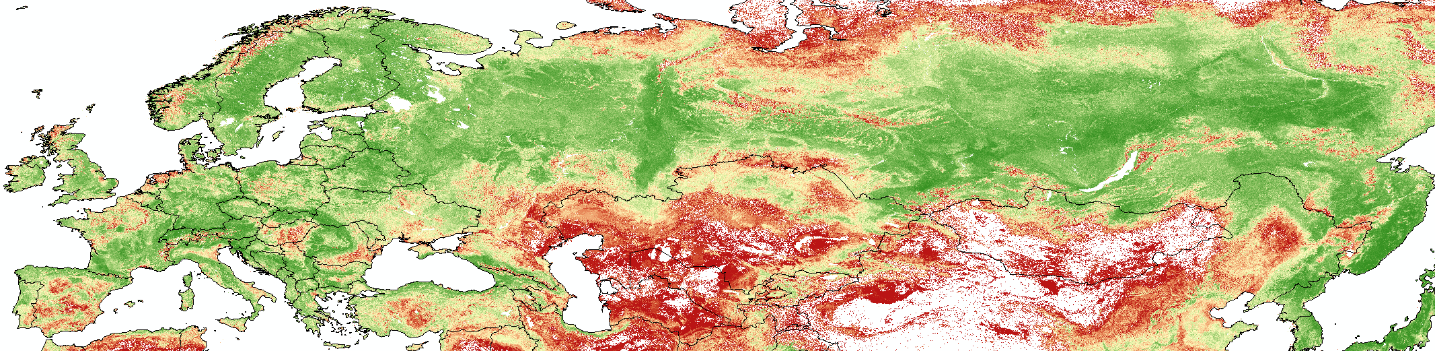 Fig S1. The Natural Vegetation Distribution in Europe and Asia. Legend: Red = Bare Soil, Yellow = Grassland, Green = ForestData from Bastin et al. (2019)